Publicado en Madrid Barceloba el 31/10/2017 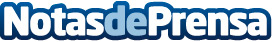 Los 5 trucos para que una mudanza vaya sobre ruedasUna mudanza mal planificada o llevada a cabo por no profesionales puede llevar a una experiencia muy negativa. Es recomendable planificar la mudanza con al menos 10 días de antelación y tener muy claro que un buen precio nunca debe estar reñido con un buen servicio de calidadDatos de contacto:Mudanzas Online.es900831245Nota de prensa publicada en: https://www.notasdeprensa.es/los-5-trucos-para-que-una-mudanza-vaya-sobre Categorias: Madrid Cataluña Logística E-Commerce http://www.notasdeprensa.es